PIONEER CREEK COLLEGIATE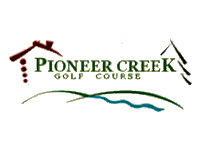 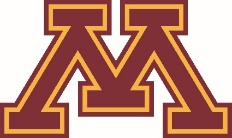 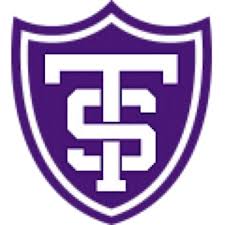 2020 Participation ManualContentsStaff	3Field	4Schedule of Events	5Practice Round Tee Times	6Competition Tee Times_______________________________________________________7Accommodations___________________________________________________________8General Information_________________________________________________________9STAFFMinnesota Men’s Golf StaffJustin Smith			 Head Men’s Golf CoachContact Info:  651.500.9436Matt Rachey			Assistant Men’s Golf CoachContact Info: 612.202.8144St. Thomas Men’s Golf StaffScott Proshek			Head Men’s Golf CoachContact Info:  952.484.9070Jim Deutsch			Assistant Men’s Golf CoachContact Info:  612.701.6572Sean Barrett			Assistant Men’s Golf CoachContact Info:  612.849.2663Tournament CommitteeJustin Smith			Tournament DirectorScott Proshek			Tournament DirectorMarcia Kreklow 		General Manager, Pioneer Creek GCContact Info: 763.843.2944Kyle Kreklow			Course Superintendent, Pioneer Creek GCContact Info: 763.213.7808Gopher Individual Games CommitteeJustin Smith 			Tournament DirectorTom Peterson			Head Golf Professional, Pioneer Creek GCBob Boldus			Tournament Rules and Competitions Coordinator	Minnesota Men’s Golf Support StaffDusty Clements			Director of Golden Gopher Fund, Sport AdministratorKarl Anderson			CommunicationsCurtis Simondet			Sports MedicineFIELDPairings will be available on Golfstat.com by Friday, September 6 at 3 pm.Field will be 80-90 players.There will be a team (Division II and III) and individual (all players) competition.Schedule of EventsFriday, September 11ALL DAY		Arrive and Check In at Hotel3:00 pm		Optional Tee Times Available at Pioneer Creek (952-955-3982)Call Pioneer Creek Pro Shop for arrangementsSaturday, September 126:45 am	Practice Facilities Open8:00-10:00 am	Optional Practice Round Tee Times AvailableCall Pioneer Creek Pro Shop for arrangements11:00-2:00 pm	BBQ Lunch-All Players1:00 pm	Coaches Meeting Near Tent2:00 pm	1st Round Shotgun StartSunday, September 136:45 am	Practice facilities open8:30 am	2nd Round Shotgun Start11:00 am-2:00 pm	BBQ Lunch(grab when by clubhouse)1:15 pm	Final Round Continuous PlayPractice Round TimesAll tee times for non-Division 1 coaches should be made by calling Pioneer Creek GC Pro Shop at 952-955-3982.  Please ask for Marcia Kreklow or Tom Peterson.Division 1 coaches must make tee time arrangements for practice rounds on Friday or Saturday by contacting Pioneer Creek GC Pro Shop at 952-955-3982.  Friday tee times can be at any time and Saturday tee times will be between 8:00 and 10:00 am.Practice round rates from April 1-September 11 for participating team members only are $21+tax/player. Rate valid weekdays, weekends and holidays after 2pm. All practice round tee times for September 11 and 12 must be booked by August 25.Play is only in foursomes at Pioneer Creek GC.  Please be mindful of this policy when booking practice round tee times.There is no limit on # of practice rounds any player can have in 2020.Competition Tee TimesShotgun Start for all tournament rounds.Pairings will be determined according to field size. We will look to last year’s format of fivesomes to limit the amount of groups on the course if needed.Pairings will include teams and individuals.Pairings will be available on Golfstat under Pioneer Creek Collegiate by 3 pm on Friday, September 11.Upon arriving at starting hole daily, players in first group off hole may begin without waiting for starting horn.  No starting horn will be used to signify start of rounds.General InformationLineupsAll preliminary lineups should be submitted by email to Coach Smith and Coach Proshek by Thursday, September 10, 2020 at 5 pm.Entry FeeDivision 1 Individuals=$200**Please make checks payable to “University of Minnesota”MealsBreakfast—Coffee and snacks available at course for purchase dailyLunch—Grill on the deck will serve food that is available for purchase daily.  Lunch is included in entry fee for all participants.Dinner—Dinner on Sunday night is included in entry fee for all Division 1 participants at Windsong Farm GC following completion of play.ParkingNo assigned parking at golf course.Rules Officials & CommitteeThe rules officials for the Gopher Invitational will be from the Minnesota Golf Association.  The rules committee is comprised of Minnesota Golf Association officials.The rules committee shall be responsible for the following:Marking of the golf courseDecisions regarding any rulings, including pace of playDisciplinary actionInterpretation of all rulesPace of PlayPace of play policy will be handed out at the coaches meeting.SpectatorsSpectators are encouraged to attend however will be asked to maintain an appropriate distance (15 feet) from the participants.  Spectators will not be given golf carts unless permission is granted through medical waiver.  Carts are limited for the event.  Please contact Marcia Kreklow, GM of Pioneer Creek Golf Course, to make special arrangements.  Her telephone # is 763.843.2944Live ScoringGolfstat.com will have all live scoring information. Players be prepared with fully charged phones.  All live scoring will be done by one member of each pairing.  All instructions for live scoring functionality will be given at Coaches’ meeting.Sports MedicineThe training staff will offer onsite services throughout the tournament and will be located at the back of the men’s locker room at Windsong Farm Golf Club.  A daily schedule and contact information for the trainer will be provided at the coaches’ meeting.AwardsPioneer Creek Collegiate awards ceremony will take place immediately following play next to the scoreboard in the staging area. Trophies and medals will be handed out for Team Champion and Individuals placing from 1st through 10th places.Coaches MeetingCoaches meeting will be at 1:00PM on Saturday, September 12.  Coaches will be sent an email with all course and tournament details.  If you have any additional questions, contact Scott Proshek at 952-484-9070.